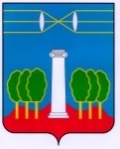 СОВЕТ ДЕПУТАТОВГОРОДСКОГО ОКРУГА КРАСНОГОРСКМОСКОВСКОЙ ОБЛАСТИР Е Ш Е Н И Еот 31.08.2023 №965/74О награждении Почётными грамотами работников МБОУ СОШ №15За многолетний добросовестный труд, профессионализм, поддержание престижа школы в городском округе Красногорск, активную жизненную позицию и в связи с празднованием Дня учителя, Совет депутатов РЕШИЛ:Наградить Почетными грамотами Совета депутатов городского округа Красногорск работников муниципального бюджетного образовательного учреждения средняя общеобразовательная школа №15:- Букашкину Ольгу Михайловну – заместителя директора по административно-хозяйственной работе;- Груздеву Марину Олеговну – учителя начальных классов;- Денисову Ольгу Анатольевну – учителя начальных классов;- Мистюкову Инну Германовну – учителя начальных классов;- Ряскову Викторию Олеговну – учителя технологии;- Субботину Евгению Павловну – учителя физической культуры.ПредседательСовета депутатов                                           			               С.В. ТрифоновРазослать: в дело, МБОУ СОШ №15